Изучение  межличностных отношений в классеСоциометрическая методика (Д. Морено).Инструкция:Ребята! Вам нужно ответить на следующий вопрос: ”Кого из класса ты бы пригласил на свой день рождения?”. Сначала напишите фамилию того, кого бы вы пригласили в первую очередь, и далее того, кого пригласили бы во вторую, в третью.Педагогу:Минут через 10 собирает листочки, которые должны быть обязательно подписаны. Если учащийся ни кого не указал, то сдает листок только с указанием своей фамилии. Исследование проводится в классе несколько раз (через 3-4 месяца) для увеличения достоверных ответов. Повторение лучше проводить несколько в другой форме. Например, можно задавать другие вопросы:Кого бы ты хотел иметь соседом по квартире?С кем бы ты хотел пойти в поход?Обработка результатов:Данные заносятся в основную таблицу результатов. В левом столбце записываются фамилии всех членов изучаемой группы (по алфавиту, сначала мальчики, затем девочки), по горизонтали – только их номера. На соответствующих пересечениях цифрами 1, 2, 3 обозначают тех, кого выбрал каждый ученик в 1-ю, 2-ю, 3-ю очередь.Затем обозначаются взаимные выборы. Если среди тех, кого выбрал участник, есть те, кто выбрал его, то это значит, что у него с этим учащимся взаимные выборы. В таблице они подчеркиваются или обводятся кружком. Далее подсчитываются по вертикали количество взаимных выборов.Для получения более ясного представления о положении в классе каждого участника на основе данных таблицы составляется карта групповой дифференциации. В простейшем варианте она имеет вид щита, состоящего из четырех концентрически расположенных окружностей. Каждый круг определяет положение учащегося по результатам исследования.В первом круге располагаются учащиеся, получившие 6 и более выборов во втором круге – 3-5 выборов, в третьем круге – 1-2 выбора и в четвертый круг попадают те, кто не получил ни единого выбора. Благоприятное положение в классе наблюдается у учащихся, попавших в первый (“звезды”) и во второй круги, неблагоприятное положение, понижающее силу личности, - у ребят, попавших в третий и, особенно, в четвертый круги. В четвертом круге “отверженные”. На карте мальчики обозначаются треугольниками, девочки – кружками. Пунктирами обозначаются взаимные выборы.Подводя итоги, дополнительно выясняется следующее:Что обеспечивает тому или иному учащемуся определенное место в структуре межличностных отношений в классе? (Беседа, данные психологических методик).Влияет ли положение отдельных ребят на класс в целом? (Беседа, наблюдение).Являются ли “звезды ” фактическими лидерами данного класса? Какого типа эти лидеры? (Определяется по методике “Наша группа”).Чем объясняется положение в группе тех, кого никто не выбрал? (Особенности характера, позиция, привычки).Чем вызвано наличие обособленных группировок? Что в них является объединяющим началом?Какова роль группировок в жизни класса?Методика “Мой герой”Цель: определение тех образцов, которые имеет ребенок, которым хочет подражать.Порядок исследования. Данная методика может проводиться в нескольких вариантах.1. Детям предлагаются вопросы (устно, письменно):- на кого ты хотел бы быть похожим сейчас и когда вырастешь?- есть ли в классе ребята, на которых ты хотел бы походить? Почему?- на кого из знакомых, героев книг, мультфильмов ты хотел бы походить? Почему?2. Предложить детям выбрать, на кого они хотели бы походить: на папу, маму, брата, сестру, учительницу, товарища, знакомого, соседа.3. Сочинение-рассказ (сказка) “Я хочу быть, как...”Обработка результатов. При анализе результатов обратить внимание не только на то, кто становится примером для подражания, но и почему именно этот выбор сделан школьником.Методика «Отметка однокласснику»Оборудование: листы бумаги, на которых записан список класса, матрица. Инструкция: в вашем классе есть близкие вам люди, которых вы считаете своими друзьями; есть товарищи, с которыми вы часто общаетесь; есть люди, с которыми вы не поддерживаете никаких отношений, и, наконец, есть и такие, к которым вы относитесь отрицательно.Ознакомьтесь со всеми пунктами оценки отношений. Выпишите фамилии всех одноклассников и напротив каждой фамилии поставьте отметку, соответствующую вашему отношению к нему:«5» - он мой лучший друг, я  с ним никогда не хотел бы разлучаться.«4» - я с ним не дружу, но мне многое в нем не нравится.«3» - я отношусь к нему безразлично, общаюсь по необходимости.«2» - мне многое не нравится в нем. «1» - он мне неприятен, я не хочу иметь с ним ничего общего. Перед началом эксперимента учащимся целесообразно рассказать о цели исследования, пообещать сообщить каждому окончательные выводы, оставив при этом в строжайшей тайне ответы каждого. В правом верхнем углу необходимо написать свою фамилию.     Интерпретация результатов.В классе 25 человек. Из них __ мальчиков и __ девочек. следствие проведения методики были выявлены следующие результаты:Обработка полученных данных:И2. На основе социоматрицы возможно построение социограммы, которая делает возможным наглядное представление социометрии в виде схемы — «мишени» (рис. 9).Каждая окружность в социограмме имеет свое значение.  Внутренний круг — это так называемая «зона звезд», в которую попадают лидеры, набравшие максимальное количество выборов.II.  Второй круг — зона предпочитаемых, в которую входят лица, набравшие выборов в количестве ниже среднего показателя.III. Третий круг — зона пренебрегаемых, в которую вошли лица, набравшие выборов в количестве ниже среднего показателя.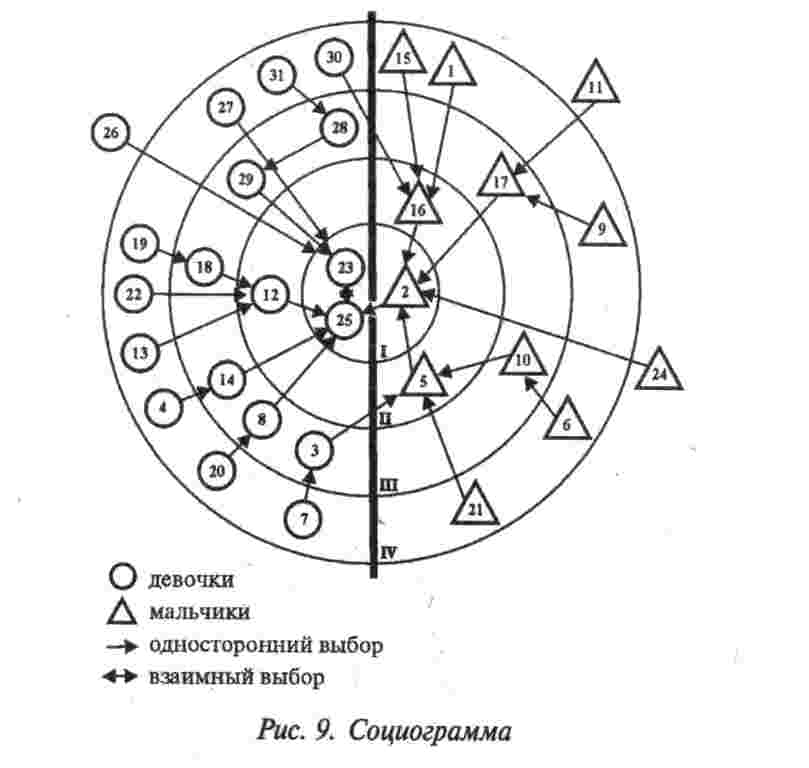 IV.  Четвертый круг — зона изолированных, это те, которые не получили ни одного очка.Социограмма наглядно представляет наличие группировок в коллективе и взаимоотношения между ними (симпатии, контакты). Бланк социометрического опросаФ. И. О.______________________________________Класс   ________Ответьте на поставленные вопросы, записав под каждым из них фамилии трех одноклассников.1.   Если ваш класс будут расформировывать, с кем бы ты хотел продолжить совместно учиться в новом коллективе?а) _______________________________б) _______________________________в) _______________________________2.   Кого бы ты из класса пригласил на свой день рождения?а) _______________________________б) _______________________________в) _______________________________3. С кем из своего класса ты пошел бы в многодневный туристический поход?а) _______________________________б) _______________________________в) _______________________________Фамилия 123456789101112131415161718ВсеговыборовИз них взаимныхФамилияКоличество «5»Количество«4»Количество«3»Количество«2»Количество«1»СреднийбаллФамилия12345678910111213141516171819202122232425